СОВЕТ ДЕПУТАТОВ ГОРОДА НОВОСИБИРСКА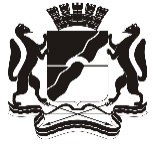 РЕШЕНИЕРассмотрев проект решения Совета депутатов города Новосибирска «О внесении изменений в решение Совета депутатов города Новосибирска от 26.12.2007 № 824 «О Генеральном плане города Новосибирска» (далее – проект решения), Совет депутатов города Новосибирска РЕШИЛ:1. Принять в первом чтении проект решения (приложение).2. Решение вступает в силу со дня его принятия. 3. Контроль за исполнением решения возложить на постоянную комиссию Совета депутатов города Новосибирска по градостроительству. Приложениек решению Совета депутатов города Новосибирскаот 26.10.2022 № 428ПроектСОВЕТ ДЕПУТАТОВ ГОРОДА НОВОСИБИРСКАРЕШЕНИЕВ соответствии с Градостроительным кодексом Российской Федерации, Федеральными законами от 06.10.2003 № 131-ФЗ «Об общих принципах организации местного самоуправления в Российской Федерации», от 14.03.2022 № 58-ФЗ «О внесении изменений в отдельные законодательные акты Российской Федерации», постановлением Правительства Российской Федерации от 19.10.2020 № 1704 «Об утверждении Правил определения новых инвестиционных проектов, в целях реализации которых средства бюджета субъекта Российской Федерации, высвобождаемые в результате снижения объема погашения задолженности субъекта Российской Федерации перед Российской Федерацией по бюджетным кредитам, подлежат направлению на выполнение инженерных изысканий, проектирование, экспертизу проектной документации и (или) результатов инженерных изысканий, строительство, реконструкцию и ввод в эксплуатацию объектов инфраструктуры, а также на подключение (технологическое присоединение) объектов капитального строительства к сетям инженерно-технического обеспечения», приказом Министерства экономического развития Российской Федерации от 28.06.2021 № 386 «Об утверждении сводного перечня новых инвестиционных проектов, в целях реализации которых средства бюджета субъекта Российской Федерации, высвобождаемые в результате снижения объема погашения задолженности субъекта Российской Федерации перед Российской Федерацией по бюджетным кредитам, подлежат направлению на выполнение инженерных изысканий, проектирование, экспертизу проектной документации и (или) результатов инженерных изысканий, строительство, реконструкцию и ввод в эксплуатацию объектов инфраструктуры, а также на подключение (технологическое присоединение) объектов капитального строительства к сетям инженерно-технического обеспечения», постановлением Правительства Новосибирской области от 01.04.2022 № 145-п «Об установлении случаев утверждения проектов генеральных планов, проектов правил землепользования и застройки, проектов планировки территории, проектов межевания территории, внесения изменений в указанные проекты без проведения общественных обсуждений или публичных слушаний», руководствуясь статьей 35 Устава города Новосибирска, Совет депутатов города Новосибирска РЕШИЛ:1. Внести в решение Совета депутатов города Новосибирска от 26.12.2007 № 824 «О Генеральном плане города Новосибирска» (в редакции решений Совета депутатов города Новосибирска от 26.06.2008 № 1020, от 17.02.2009 № 1144, от 25.04.2018 № 597, от 24.03.2021 № 105, от 12.07.2022 № 389) следующие изменения: 1.1. В приложении 1:1.1.1. В разделе 3 «Сведения о видах, назначении и наименованиях планируемых для размещения объектов местного значения города Новосибирска, их основные характеристики, их местоположение, характеристики зон с особыми условиями использования территорий»:1.1.1.1. Таблицу 1 «Объекты местного значения города Новосибирска в области физической культуры и массового спорта» дополнить строкой 46 следующего содержания:1.1.1.2. Таблицу 2 «Объекты местного значения города Новосибирска в области образования» дополнить строками 274 – 281 следующего содержания:1.1.1.3. Таблицу 3 «Объекты местного значения города Новосибирска в области автомобильных дорог местного значения и в иных областях в связи с решением вопросов местного значения городского округа (в части развития дорожной деятельности в отношении автомобильных дорог и обеспечения безопасности дорожного движения на автомобильных дорогах)» дополнить строками 82 – 85 следующего содержания:1.1.1.4. В таблице 4 «Объекты местного значения города Новосибирска в области автомобильных дорог местного значения и в иных областях в связи с решением вопросов местного значения городского округа (в части повышения уровня транспортного обслуживания населения)»:дополнить строкой 10.1 следующего содержания:строку 43 изложить в следующей редакции:дополнить строкой 78.1 следующего содержания:дополнить строкой 100.1 следующего содержания:1.1.1.5. Строку 6 таблицы 5 «Объекты местного значения города Новосибирска в области культуры» изложить в следующей редакции:1.1.1.6. Таблицу 6 «Объекты местного значения города Новосибирска в области массового отдыха (рекреации) и озелененных территорий общего пользования» дополнить строкой 266 следующего содержания:1.1.1.7. Таблицу 8 «Объекты местного значения в области электро-, тепло-, газо- и водоснабжение населения, водоотведения»:дополнить строками 58.1, 58.2 следующего содержания: дополнить строкой 90.1 следующего содержания: дополнить строкой 121.1 следующего содержания: 1.1.2. Таблицу 10 раздела 5 «Баланс функциональных зон» изложить в редакции приложения 1 к настоящему решению.1.1.3. В графе «Сведения о планируемых для размещения в функциональной зоне объектах федерального значения, объектах регионального значения, объектах местного значения» таблицы 11 раздела 6 «Сведения о планируемых для размещения в функциональных зонах объектах федерального значения, объектах регионального значения, объектах местного значения, за исключением линейных объектов»:1.1.3.1. В строке 1 слова «по ул. Энгельса (поликлиническое отделение).» заменить словами «по ул. Энгельса (поликлиническое отделение); строительство лечебно-профилактической медицинской организации мощностью 600 – 650 посещений в смену со станцией скорой медицинской помощи на 4 машины в микрорайоне Клюквенный.».1.1.3.2. В строке 3:слова «строительство больницы по ул. Подневича;» исключить;слова «Новосибирское училище (колледж) олимпийского резерва» по ул. Немировича-Данченко.» заменить словами «Новосибирское училище (колледж) олимпийского резерва» по ул. Немировича-Данченко; строительство учреждения среднего профессионального образования на 3000 студентов в микрорайоне Клюквенный.».1.1.3.3. В строке 8 слова «на площади Инженера Будагова.» заменить словами «на площади Инженера Будагова; строительство автомобильной дороги – продления ул. Красных Зорь до Восточного шоссе; строительство транспортной развязки на пересечении Восточного шоссе, Пашинского шоссе и продолжении ул. Красных Зорь.».1.2. Фрагмент карты функциональных зон города Новосибирска приложения 3 в границах кадастрового квартала 54:35:041122 изложить в редакции приложения 2 к настоящему решению. 1.3. Фрагмент карты планируемого размещения объектов местного значения города Новосибирска в области физической культуры и массового спорта приложения 4 в границах кадастрового квартала 54:35:041122 изложить в редакции приложения 3 к настоящему решению.1.4. Фрагмент карты планируемого размещения объектов местного значения города Новосибирска в области образования приложения 5 в границах кадастрового квартала 54:35:041122 изложить в редакции приложения 4 к настоящему решению.1.5. Фрагмент карты планируемого размещения объектов местного значения города Новосибирска в области автомобильных дорог местного значения и в иных областях в связи с решением вопросов местного значения городского округа (в части развития дорожной деятельности в отношении автомобильных дорог и обеспечения безопасности дорожного движения на автомобильных дорогах) приложения 6 в границах кадастровых кварталов 54:35:041085, 54:35:041090, 54:35:041091, 54:35:041095, 54:35:041110, 54:35:041116, 54:35:041122, 54:35:041155, 54:35:041235, 54:35:041300, 54:35:041720 изложить в редакции приложения 5 к настоящему решению.1.6. Фрагмент карты планируемого размещения объектов местного значения города Новосибирска в области автомобильных дорог местного значения и в иных областях в связи с решением вопросов местного значения городского округа (в части повышения уровня транспортного обслуживания населения) приложения 7 в границах кадастровых кварталов 54:19:111201, 54:19:112001, 54:35:041085, 54:35:041090, 54:35:041091, 54:35:041095, 54:35:041110, 54:35:041116, 54:35:041122, 54:35:041155, 54:35:041235, 54:35:041300, 54:35:041720 изложить в редакции приложения 6 к настоящему решению.1.7. Фрагмент карты планируемого размещения объектов местного значения города Новосибирска в области культуры приложения 8 в границах кадастрового квартала 54:35:041122 изложить в редакции приложения 7 к настоящему решению.1.8. Фрагмент карты планируемого размещения объектов местного значения города Новосибирска в области массового отдыха (рекреации) и озелененных территорий общего пользования приложения 9 в границах кадастрового квартала 54:35:041122 изложить в редакции приложения 8 к настоящему решению.1.9. Фрагмент карты планируемого размещения объектов местного значения города Новосибирска в области электро-, тепло-, газо-, и водоснабжения населения, водоотведения приложения 10 в границах кадастрового квартала 54:35:041122 изложить в редакции приложения 9 к настоящему решению.1.10. Фрагмент карты планируемого размещения объектов федерального и регионального значения (за исключением линейных объектов) и местоположения линейных объектов федерального и регионального значения приложения 11 в границах кадастрового квартала 54:35:041122 изложить в редакции приложения 10 к настоящему решению.2. Решение вступает в силу на следующий день после его официального опубликования.3. Контроль за исполнением решения возложить на постоянную комиссию Совета депутатов города Новосибирска по градостроительству.____________Приложение 1к решению Совета депутатовгорода Новосибирскаот _________ № _________Таблица 10____________Приложение 2к решению Совета депутатовгорода Новосибирскаот _________ № _________Фрагмент карты функциональных зон города Новосибирска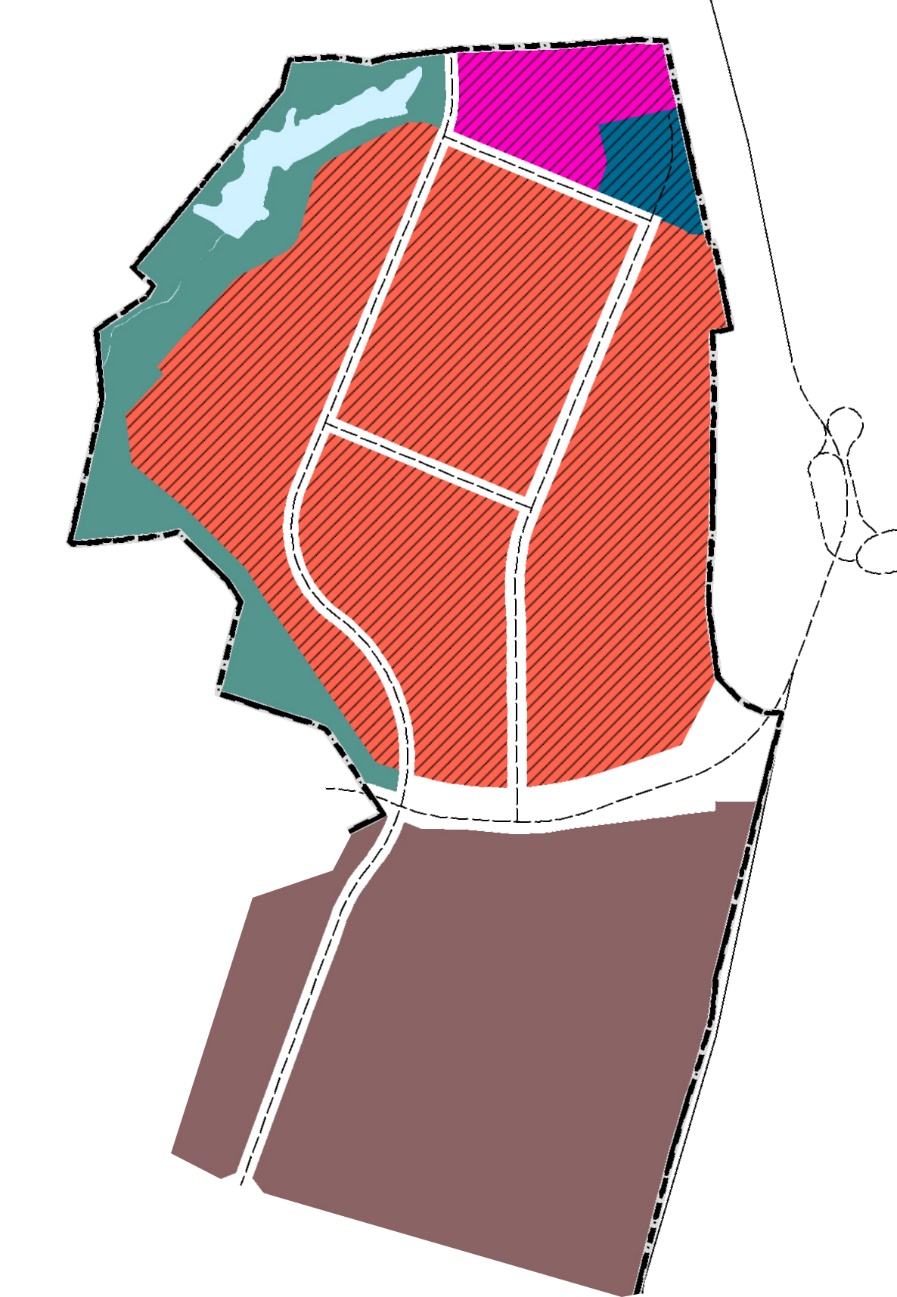 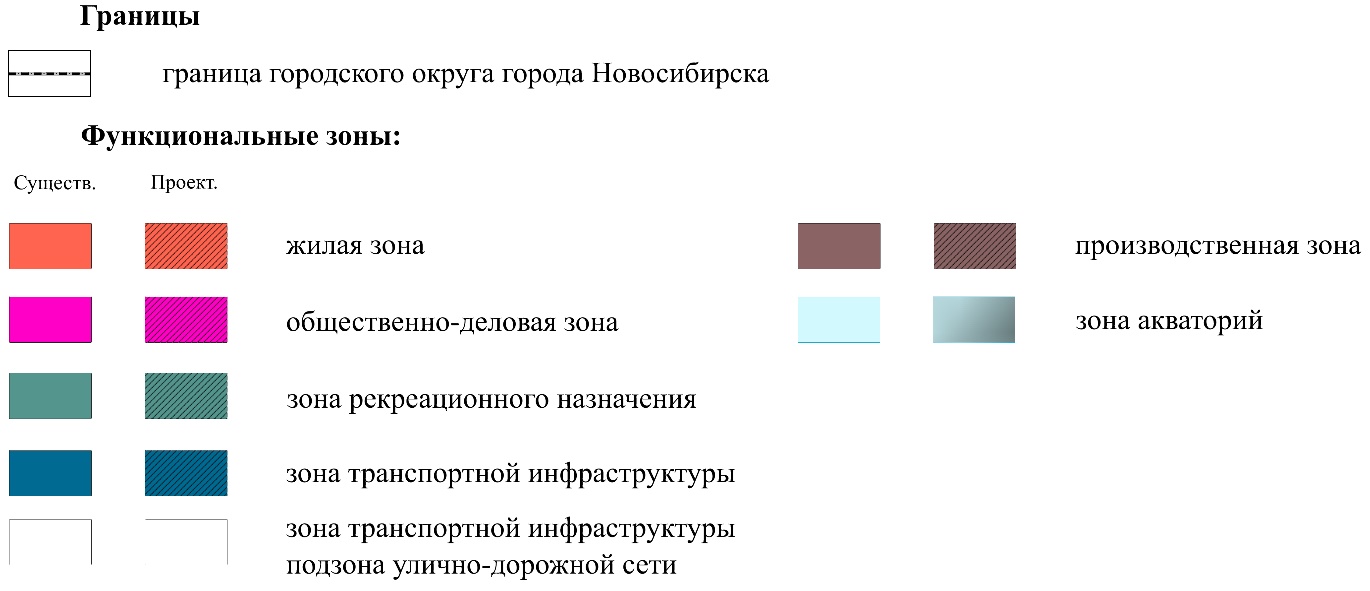     ____________Приложение 3к решению Совета депутатовгорода Новосибирскаот _________ № _________Фрагмент карты планируемого размещения объектов местного значения города Новосибирска в области физической культуры и массового спорта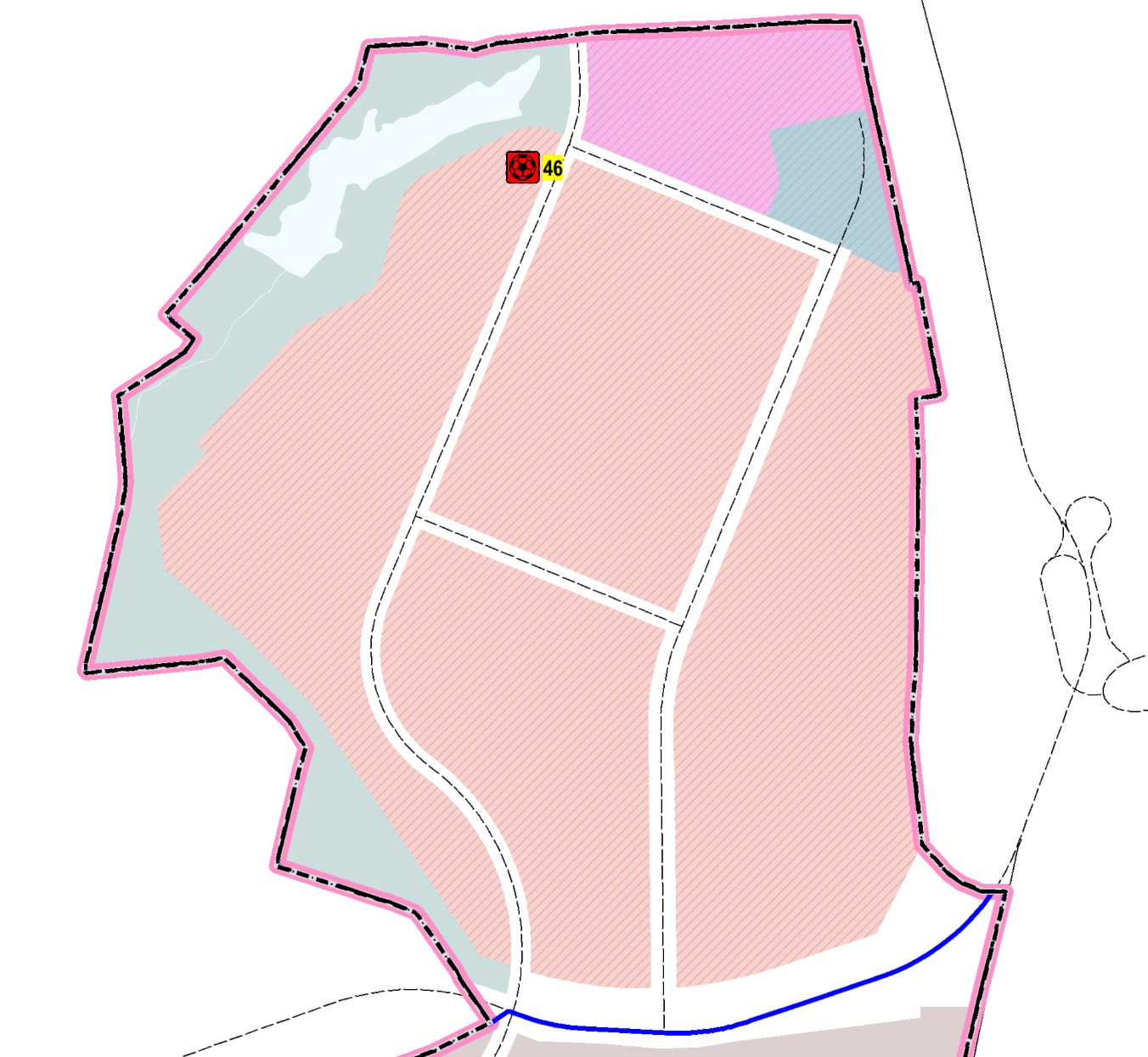 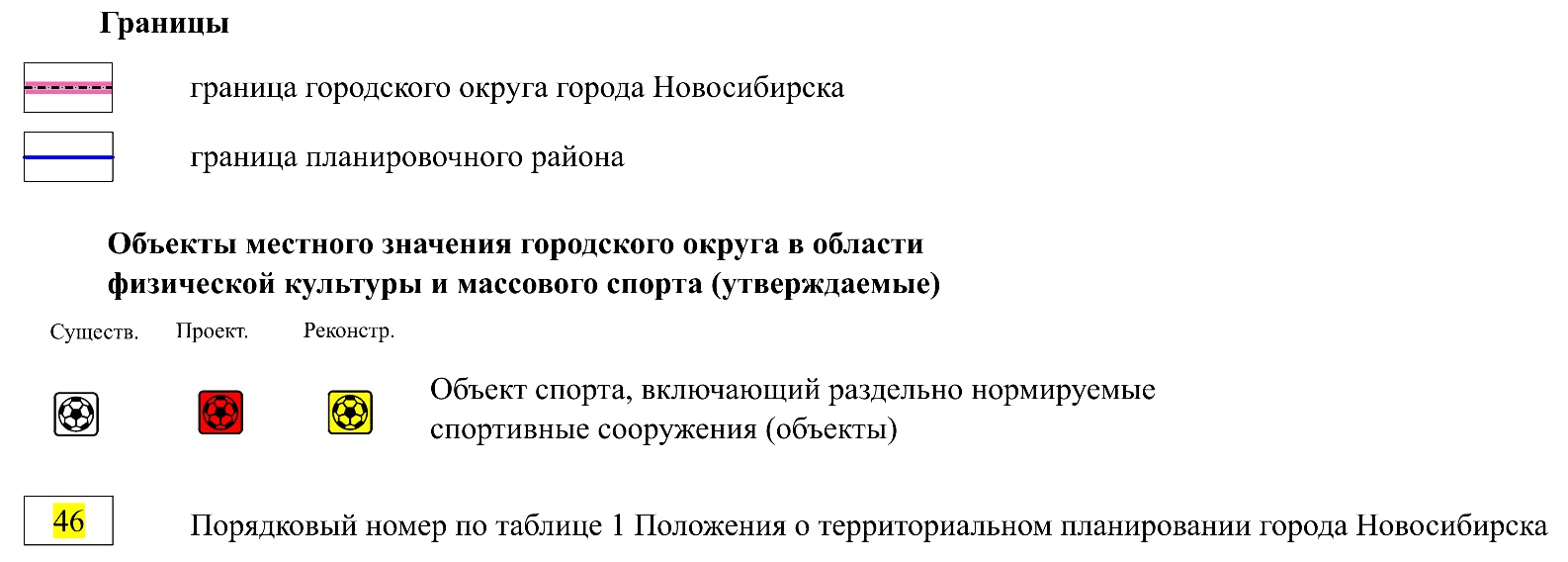 ____________Приложение 4к решению Совета депутатовгорода Новосибирскаот _________ № _________Фрагмент карты планируемого размещения объектов местного значения города Новосибирска в области образования  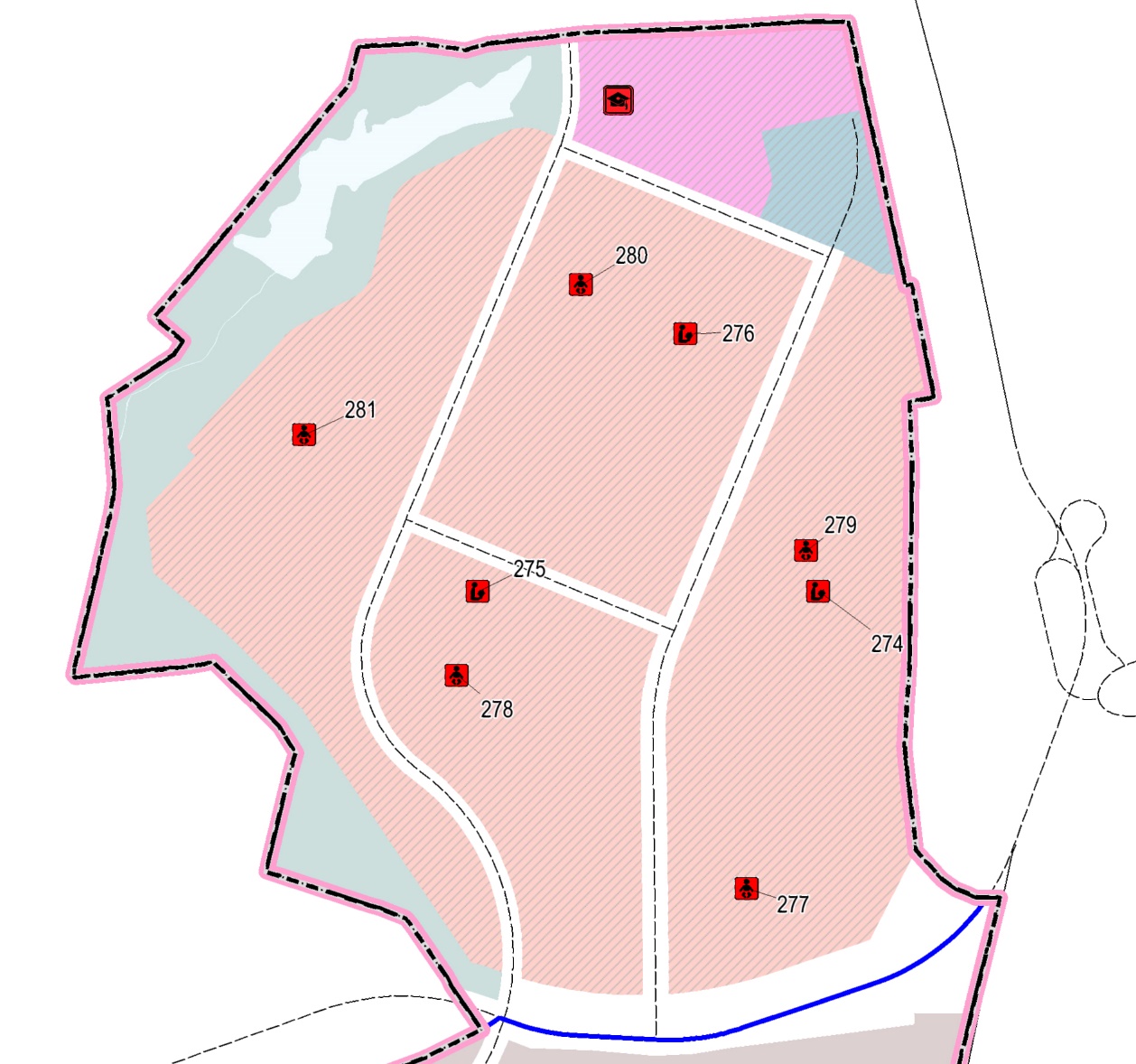 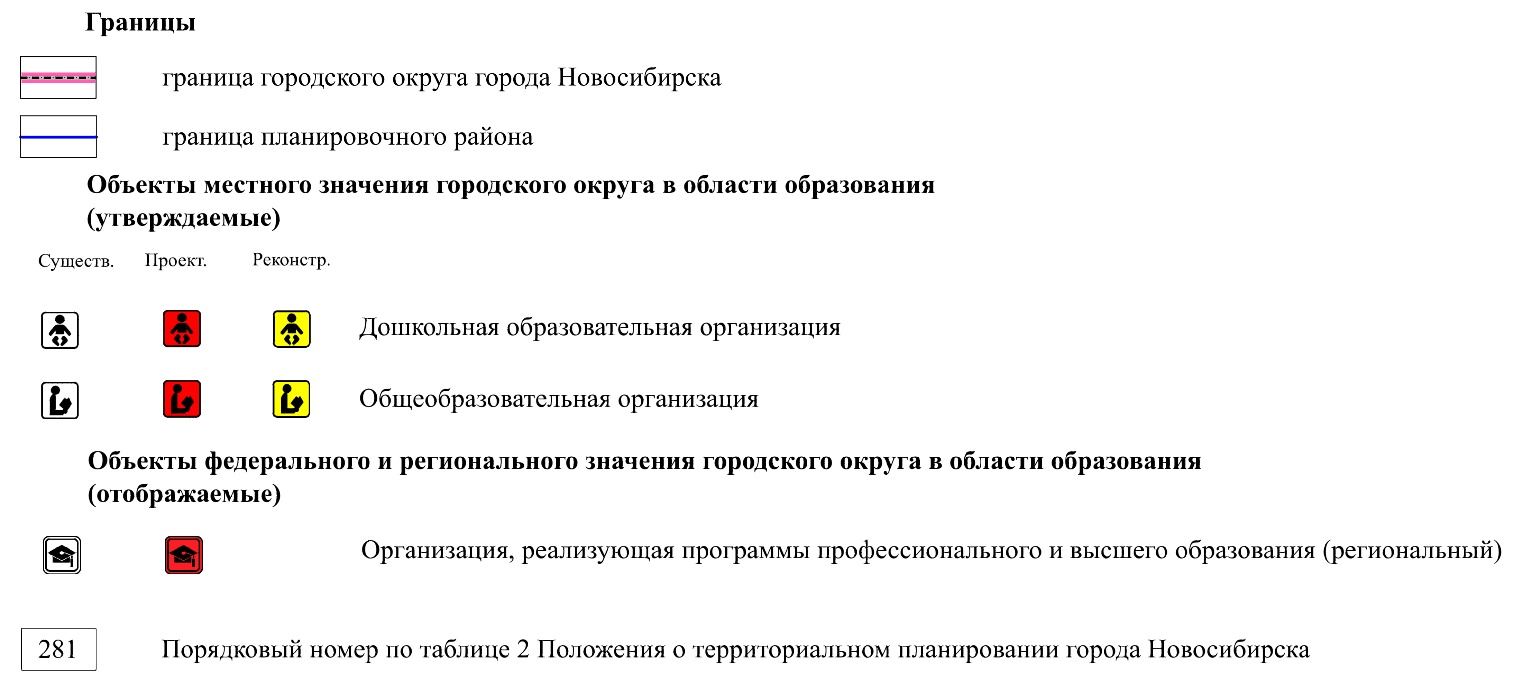     ____________Приложение 5к решению Совета депутатовгорода Новосибирскаот _________ № _________Фрагмент карты планируемого размещения объектов местного значения города Новосибирска в области автомобильных дорог местного значения и в иных областях в связи с решением вопросов местного значения городского округа (в части  развития дорожной деятельности в отношении автомобильных дорог и обеспечения безопасности дорожного движения на автомобильных дорогах)   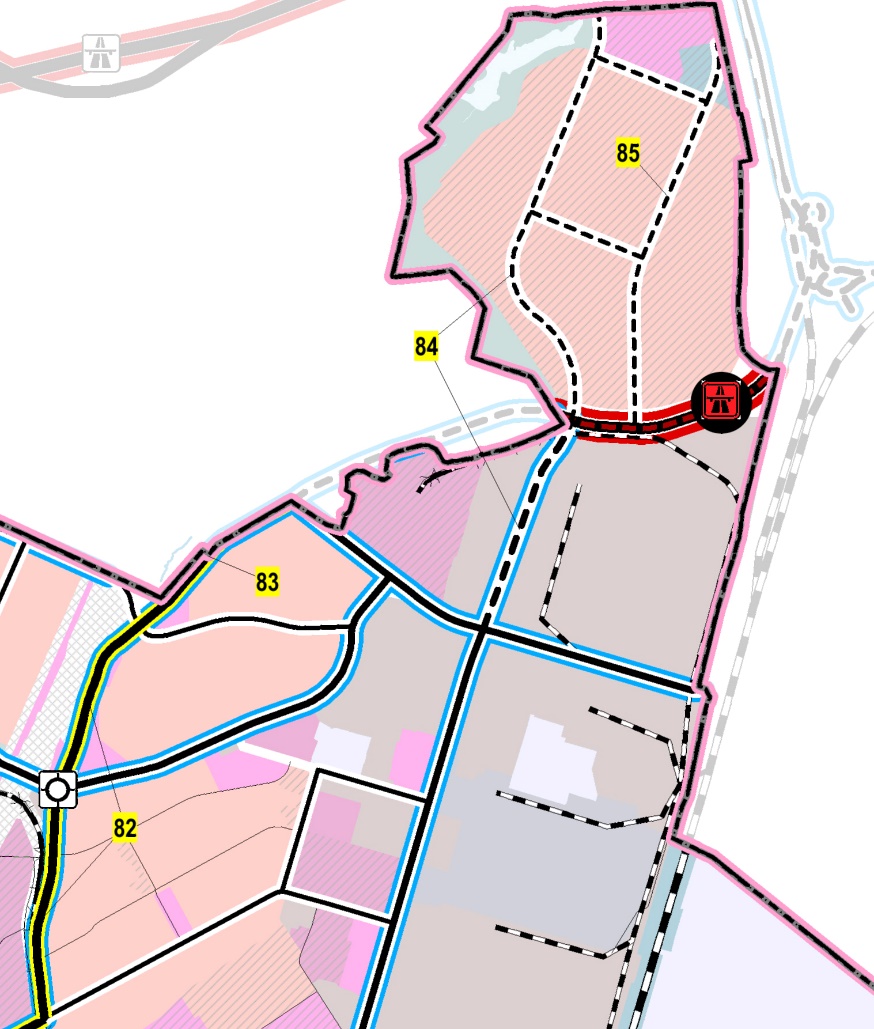 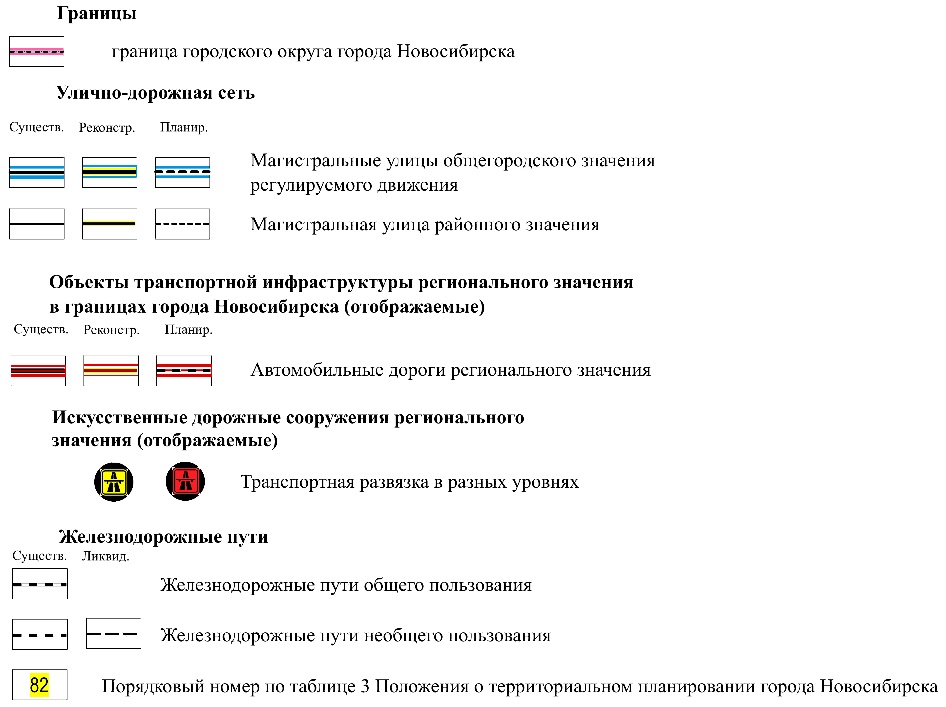     ____________Приложение 6к решению Совета депутатовгорода Новосибирскаот _________ № _________Фрагмент карты планируемого размещения объектов местного значения города Новосибирска в области автомобильных дорог местного значения и в иных областях в связи с решением вопросов местного значения городского округа (в части повышения уровня транспортного обслуживания населения)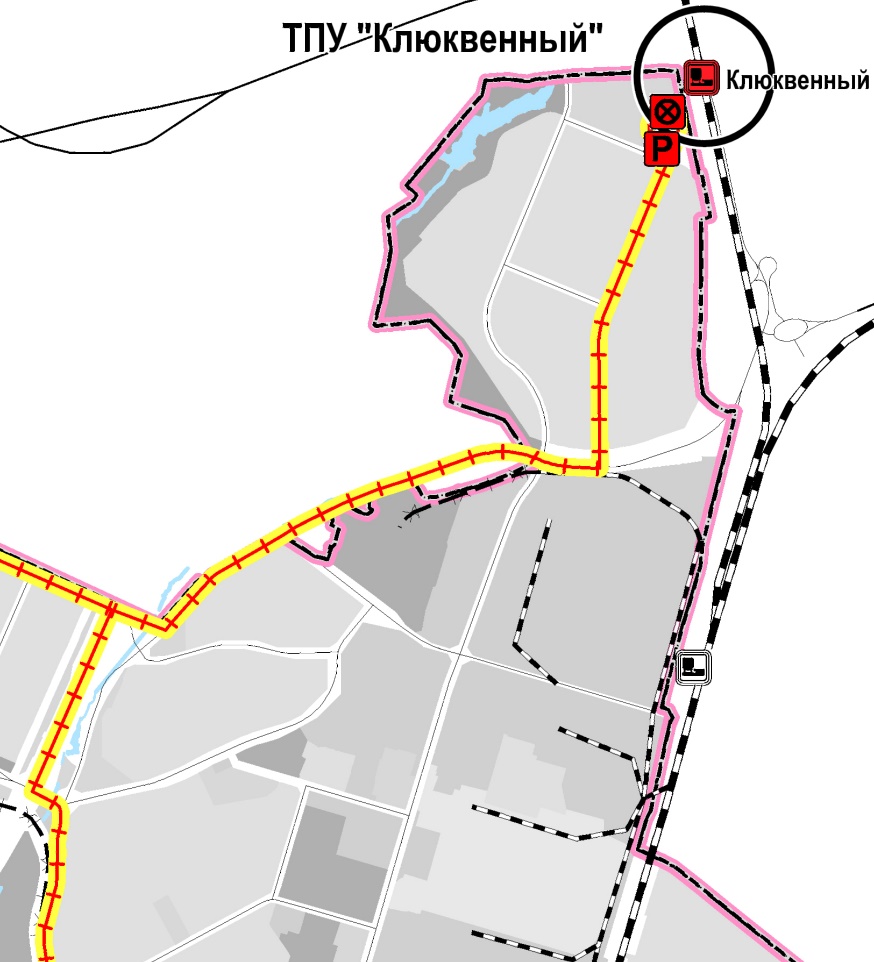 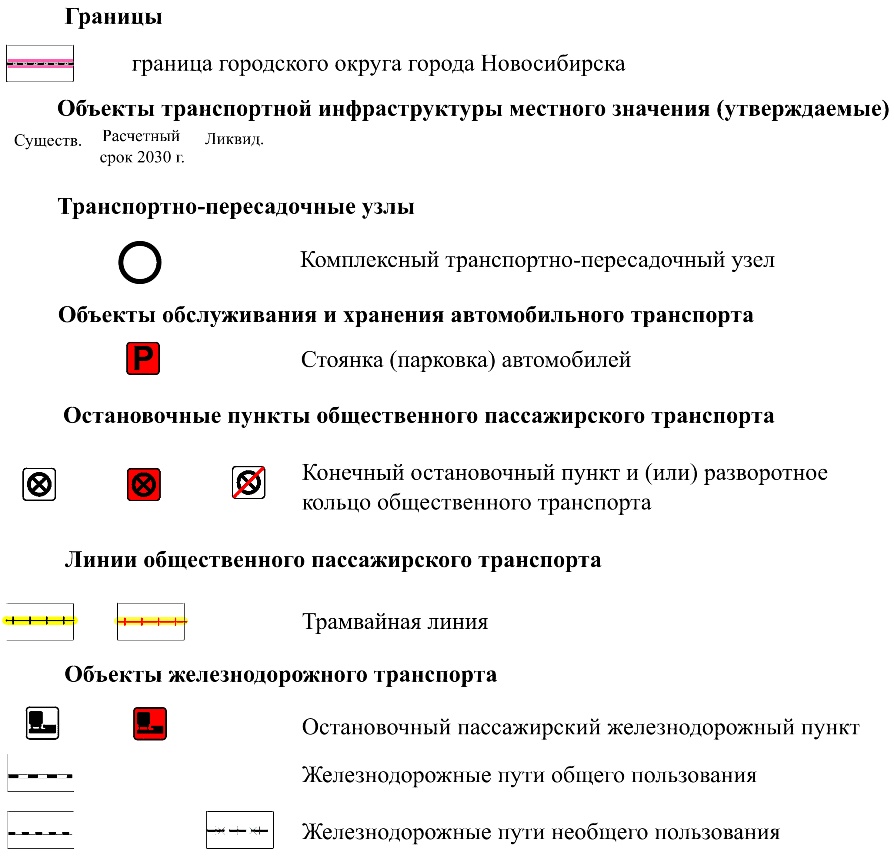    ____________Приложение 7к решению Совета депутатовгорода Новосибирскаот _________ № _________Фрагмент карты планируемого размещения объектов местного значения города Новосибирска в области культуры  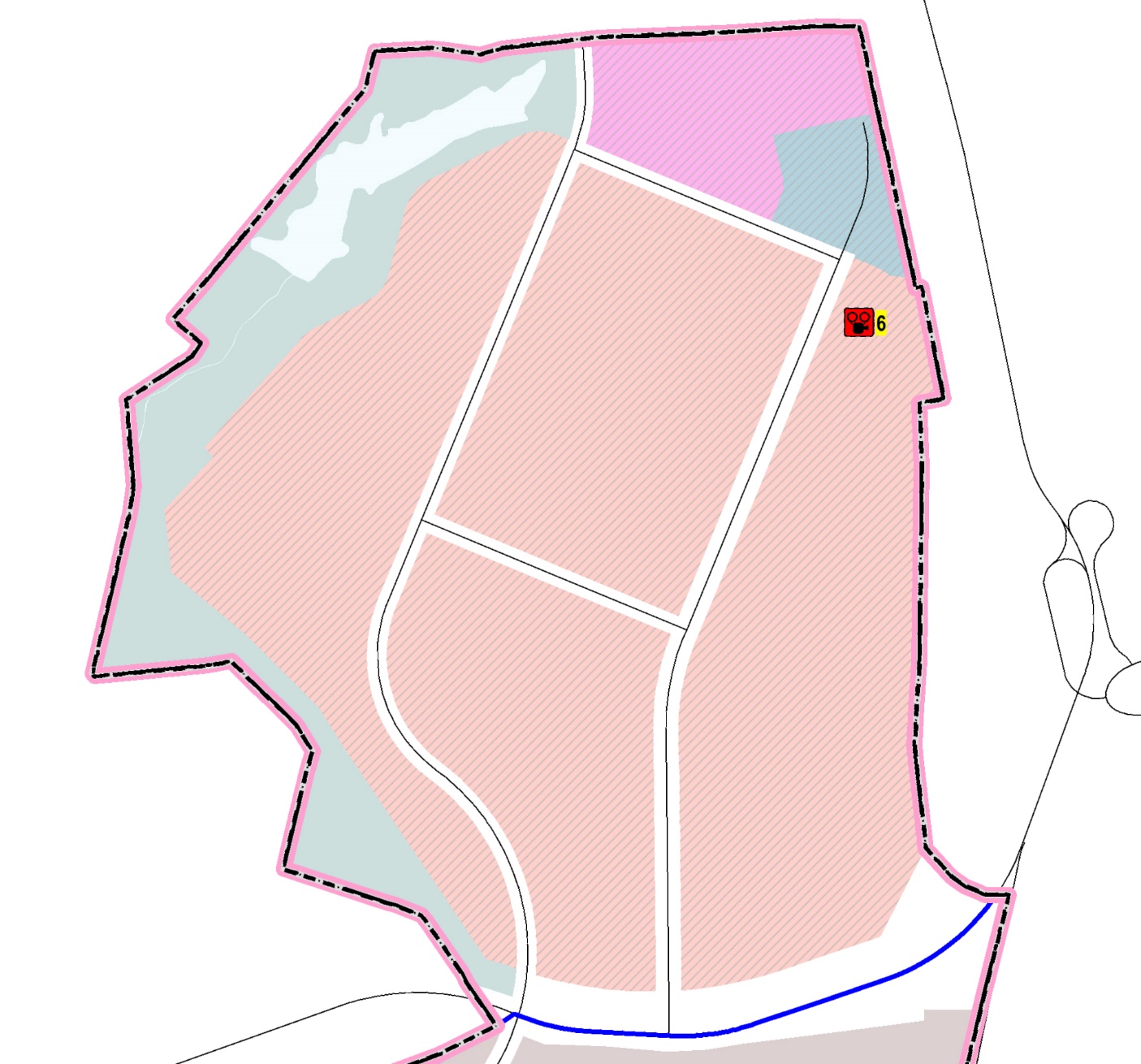 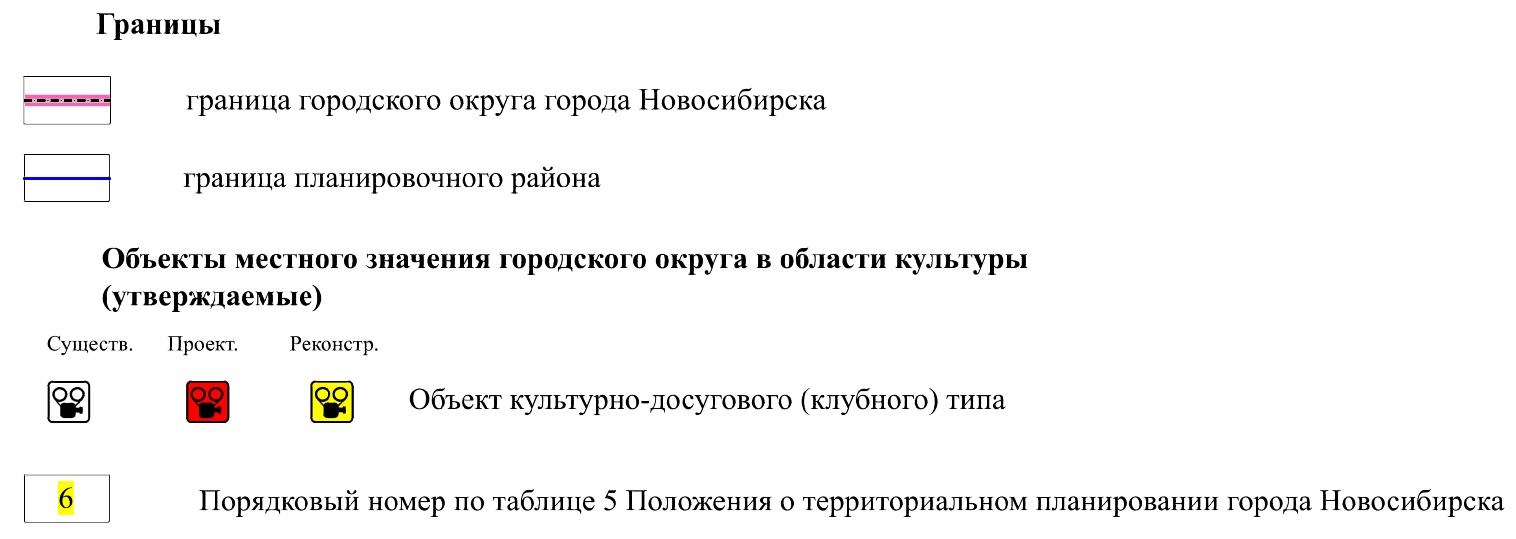     ____________Приложение 8к решению Совета депутатовгорода Новосибирскаот _________ № _________Фрагмент карты планируемого размещения объектов местного значения города Новосибирска в области массового отдыха (рекреации) и озелененных территорий общего пользования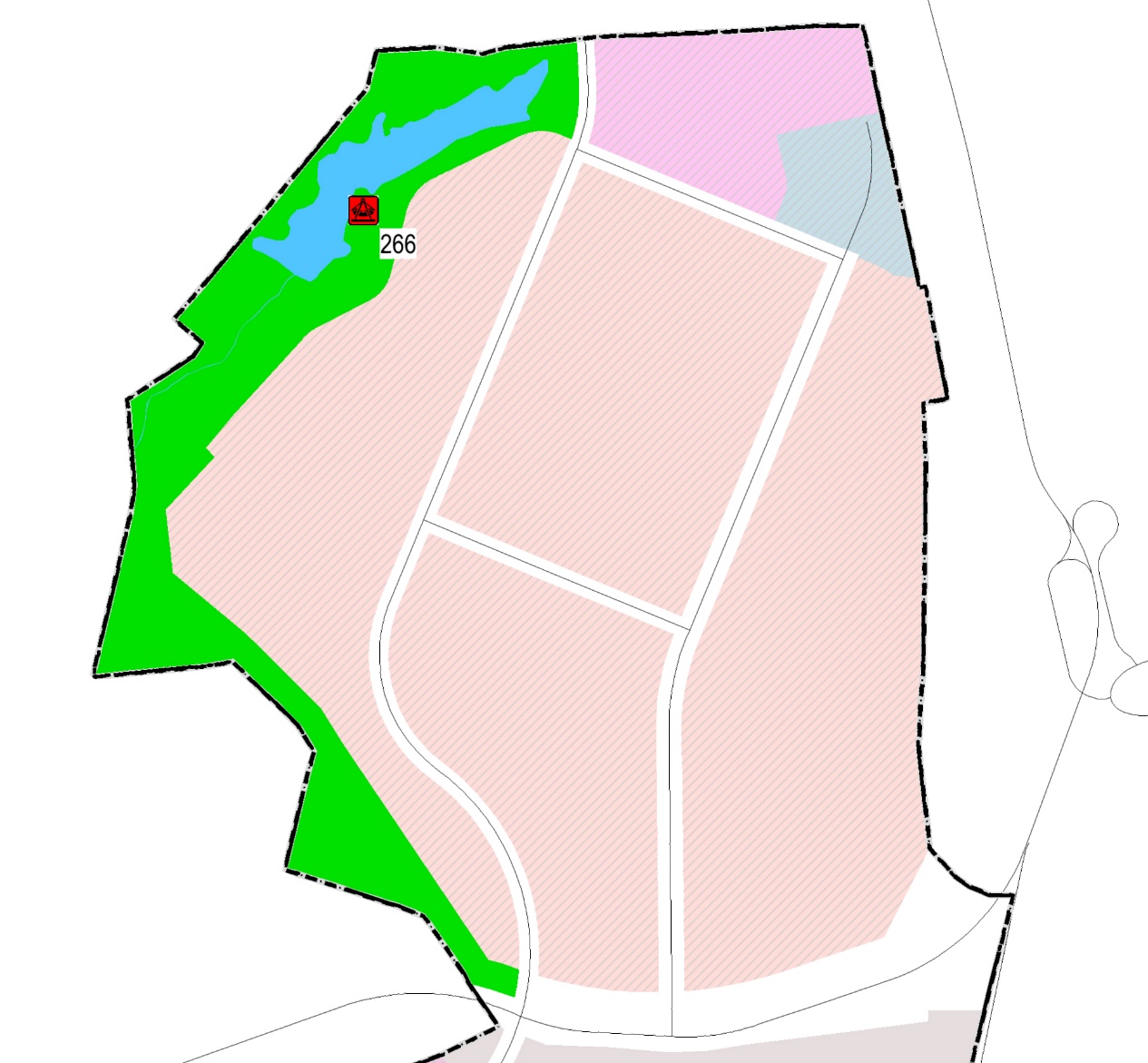 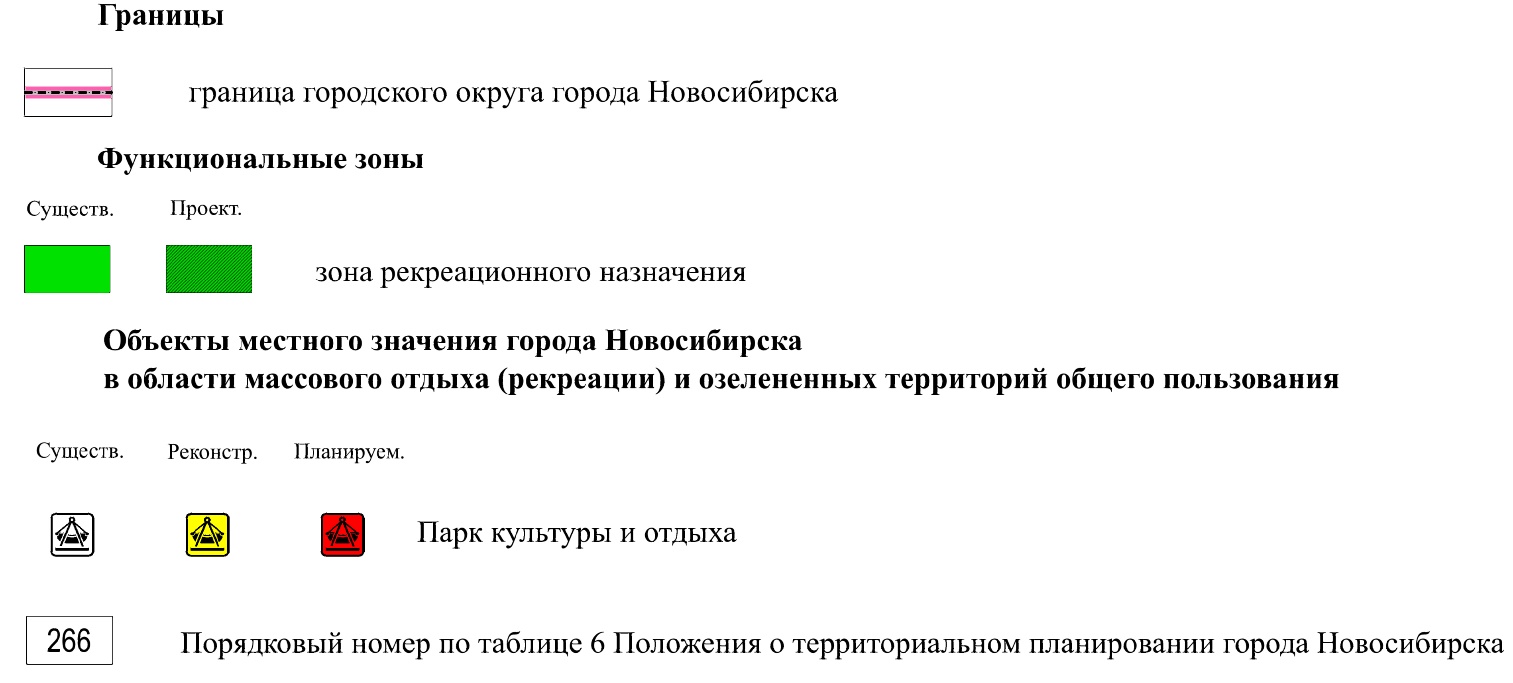 ____________Приложение 9к решению Совета депутатовгорода Новосибирскаот _________ № _________Фрагмент карты планируемого размещения объектов местного значения города Новосибирска в области электро-, тепло-, газо-, и водоснабжения населения, водоотведения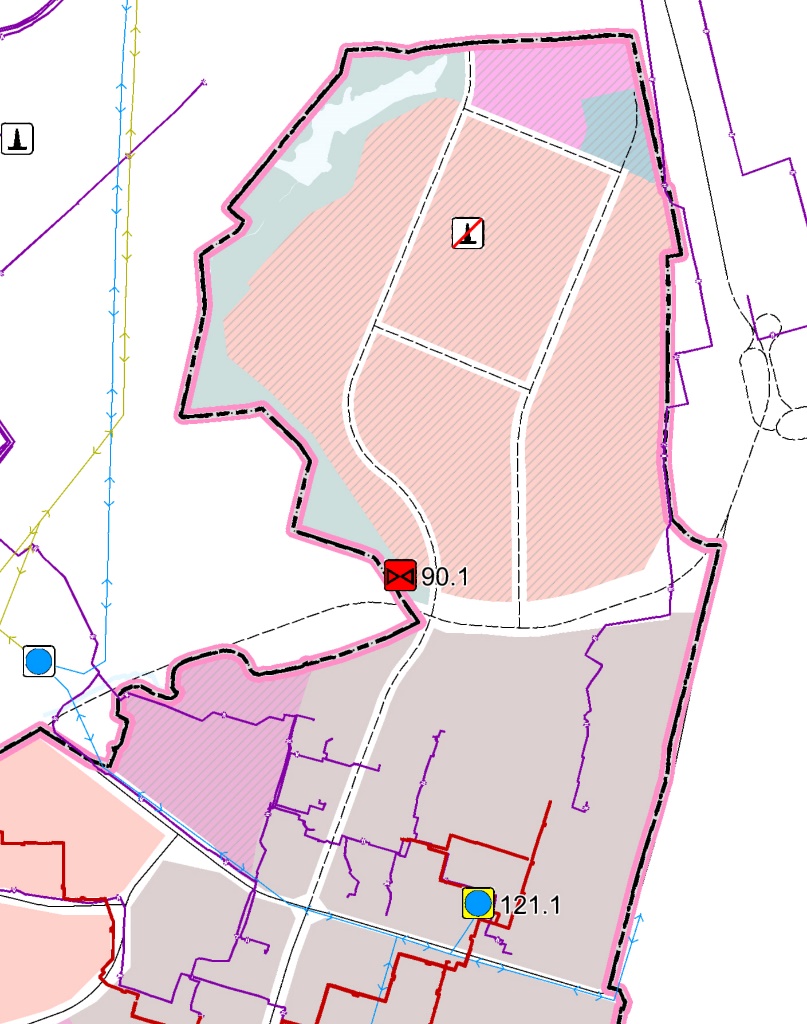 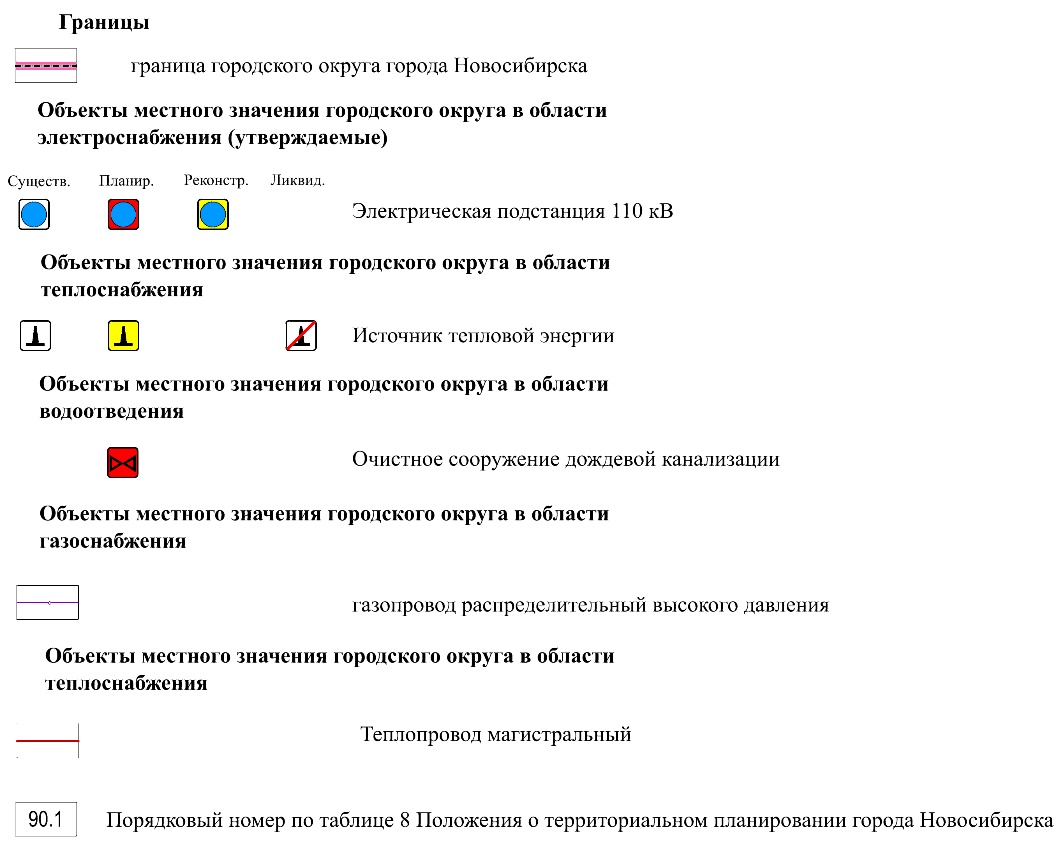 ____________Приложение 10к решению Совета депутатовгорода Новосибирскаот _________ № _________Фрагмент карты планируемого размещения объектов федерального и регионального значения (за исключением линейных объектов) и местоположения линейных объектов федерального и регионального значения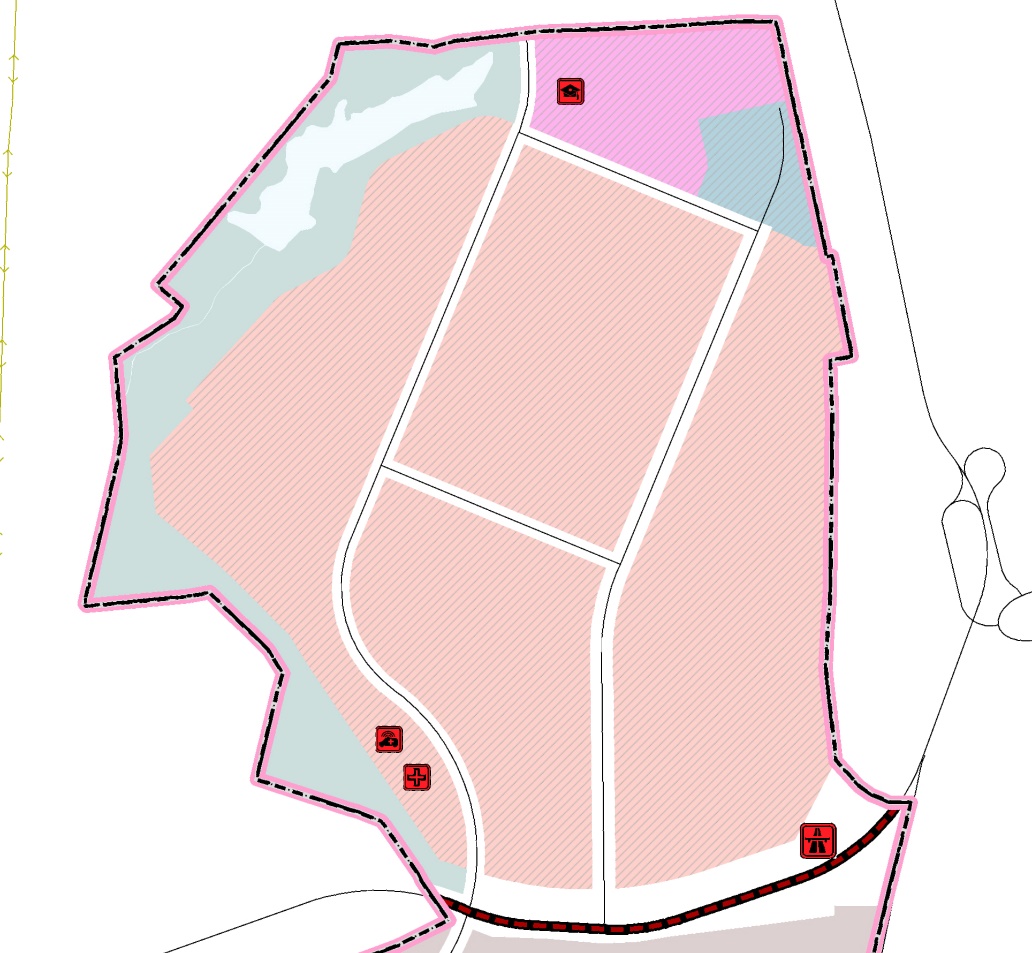 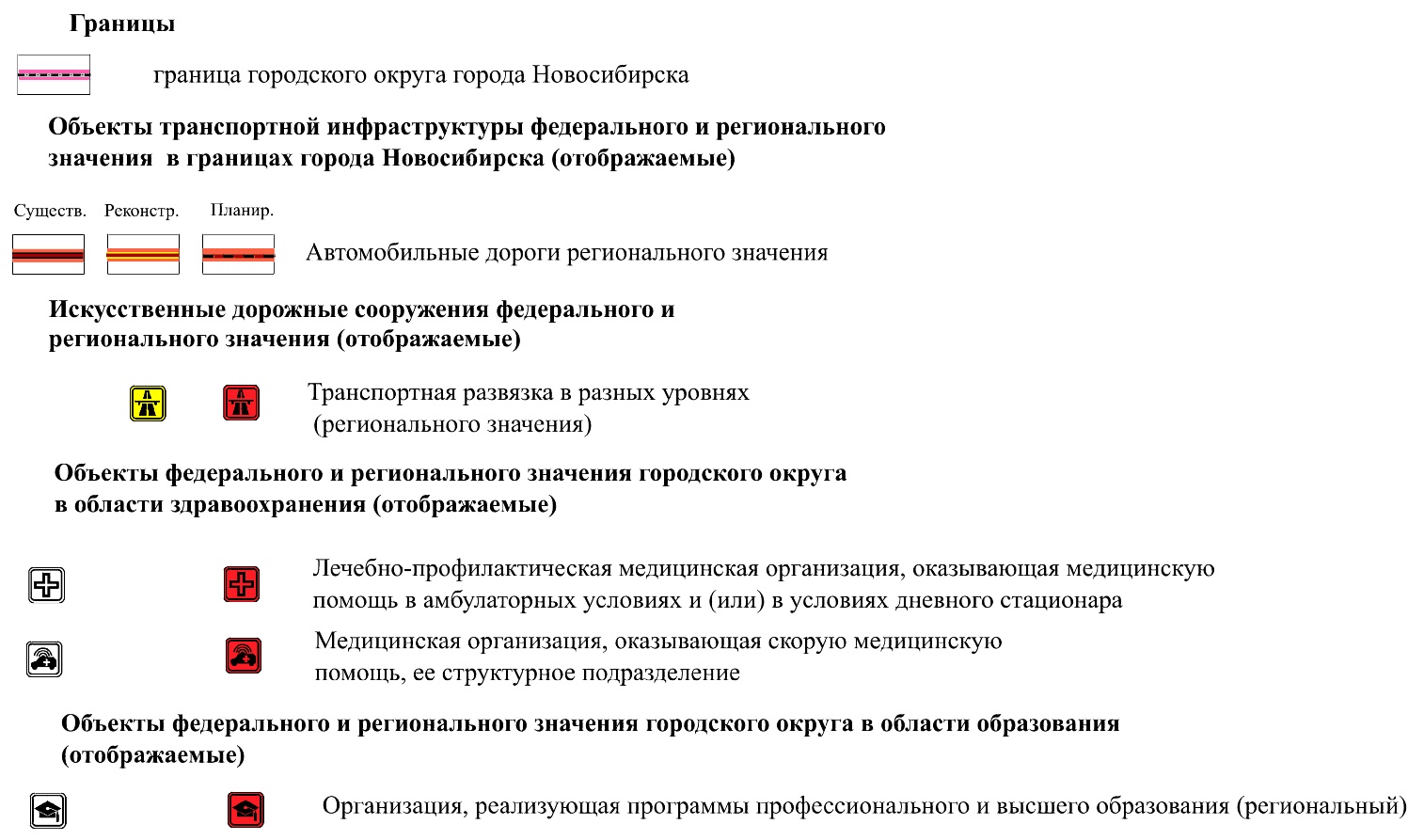 ____________От 26.10.2022г. Новосибирск№ 428О принятии в первом чтении проекта решения Совета депутатов города Новосибирска «О внесении изменений в решение Совета депутатов города Новосибирска от 26.12.2007 № 824 «О Генеральном плане города Новосибирска» Председатель Совета депутатов города НовосибирскаД. В. Асанцев              О внесении изменений в решение Совета депутатов города Новосибирска от 26.12.2007 № 824 «О Генеральном плане города Новосибирска»46Объект спорта, включающий раздельно нормируемые спортивные сооружения (объекты)Спортивный комплекс с бассейномМикрорайон Клюквенный,Калининский районПомещения для занятий спортом площадью не менее 11900 кв. м, бассейн с зеркалом воды не менее 850 кв. м., плоскостные спортивные сооружения (стадионы, площадки) (строительство)до 2030 годаЖилая зона/100274Общеобразовательная организацияШколаМикрорайон Клюквенный,Калининский районВместимость до 1500 мест (строительство)до 2030 годаЖилая зона/100275Общеобразовательная организацияШколаМикрорайон Клюквенный,Калининский районВместимость до 1100 мест (строительство)до 2030 годаЖилая зона/100276Общеобразовательная организацияШколаМикрорайон Клюквенный,Калининский районВместимость до 1500 мест (строительство)до 2030 годаЖилая зона/100277Дошкольная образовательная организацияДетский садМикрорайон Клюквенный,Калининский районВместимость до 225 мест (строительство)до 2030 годаЖилая зона/100278Дошкольная образовательная организацияДетский садМикрорайон Клюквенный,Калининский районВместимость до 225 мест (строительство)до 2030 годаЖилая зона/100279Дошкольная образовательная организацияДетский садМикрорайон Клюквенный,Калининский районВместимость до 280 мест (строительство)до 2030 годаЖилая зона/100280Дошкольная образовательная организацияДетский садМикрорайон Клюквенный,Калининский районВместимость до 280 мест (строительство)до 2030 годаЖилая зона/100281Дошкольная образовательная организацияДетский садМикрорайон Клюквенный,Калининский районВместимость до 225 мест (строительство)до 2030 годаЖилая зона/10082Автомобильная дорога местного значенияУчасток дороги по ул. Рассветной от ул. Красных Зорь до ул. ОбъединенияКалининский районПротяженность 1800 м (реконструкция)до 2030 годаЗона транспортной инфраструктуры (подзона улично-дорожной сети)/405/183Автомобильная дорога местного значенияУчасток дороги по ул. Красных ЗорьКалининский районПротяженность 850 м (реконструкция)до 2030 годаЗона транспортной инфраструктуры (подзона улично-дорожной сети)/405/184Автомобильная дорога местного значенияУчасток продления ул. Богдана Хмельницкого от ул. Тайгинской до границы города НовосибирскаКалининский районПротяженность 3000 м (строительство)до 2030 годаЗона транспортной инфраструктуры (подзона улично-дорожной сети)/405/185Автомобильная дорога местного значенияУчастки магистральной улично-дорожной сети в микрорайоне КлюквенныйКалининский районПротяженность 3000 м (строительство)до 2030 годаЗона транспортной инфраструктуры (подзона улично-дорожной сети)/405/110.1Трамвайная линия3Трамвайная линия от ул. Краузе до транспортно-пересадочного узла «Клюквенный»Калининский районПротяженность 4500 м (строительство)до 2030 годаЗона транспортной инфраструктуры (подзона улично-дорожной сети)/405/1Установление не требуется43Транспортно-пересадочный узелТранспортно-пересадочный узел «Клюквенный»Район торгового центра «Нордмолл», КалининскийрайонСостав: остановочные платформы железнодорожного транспорта, перехватывающие парковки, остановочные пункты трамвая, безрельсового общественного транспортадо 2030 годаЗона транспортной инфраструкту-ры/405Установление не требуется78.1Стоянка (парковка) автомобилей3Перехватывающая парковкаРайон планируемогоТПУ «Клюквенный»,Калининский районОпределяются проектомдо 2030 годаЗона транспортной инфраструктуры/405Установление не требуется100.1Конечные остановочные пункты и (или) разворотные кольца общественного транспортаКонечный остановочный пункт и разворотные кольца общественного транспорта (с трамвайным кольцом)Микрорайон Клюквенный, Калининский районОпределяются проектомдо 2030 годаКомплексный объект, расположен в границах нескольких функциональных зонУстановление не требуется6Объект культурно-досугового (клубного) типаЦентр культуры и искусствМикрорайон Клюквенный, Калининский районЗрительные залы различного назначения вместимостью не менее 1575 мест, помещения для культурно-досуговой работы вместимостью не менее 1750 мест, библиотека (строительство)до 2030 годаЖилая зона/100266Парк культуры и отдыхаПарк культуры и отдыхаМикрорайон Клюквенный, Калининский районПлощадь не менее 25 га (строительство)до 2030 годаЗона рекреационного назначения/60058.1Канализация самотечнаяКоллектор «Северный»Определяется проектомД 1000 – 1200 мм, протяженность 4,0 км (строительство)до 2030 годаУстанавливается в соответствии с СанПиН 2.2.1/2.1.1.1200-03 «Санитарно-защитные зоны и санитарная классификация предприятий, сооружений и иных объектов»58.2Канализация самотечнаяКоллектор самотечныйОт ул. Курчатова до микрорайона КлюквенныйД 800 мм, протяженность 2,3 км (строительство)до 2030 годаУстанавливается в соответствии с СанПиН 2.2.1/2.1.1.1200-03 «Санитарно-защитные зоны и санитарная классификация предприятий, сооружений и иных объектов»90.1Очистные сооружения дождевой канализацииОчистное сооружениев в эксплуатационной зоне «Река Ельцовка-2»Определяется проектомОпределяются проектом (строительство)до 2030 годаУстанавливается в соответствии с СанПиН 2.2.1/2.1.1.1200-03 «Санитарно-защитные зоны и санитарная классификация предприятий, сооружений и иных объектов»121.1Электрическая подстанция3ПС 110 кВ «Солнечная»Определяется проектомОпределяются проектом (реконструкция)до 2030 годаУстанавливается в соответствии с постановлением Правительства Российской Федерации от 24.02.2009 № 160 «О порядке установления охранных зон объектов электросетевого хозяйства и особых условий использования земельных участков, расположенных в границах таких зон»Председатель Совета депутатовгорода НовосибирскаМэр города НовосибирскаД. В. АсанцевА. Е. Локоть№ п/пИндекс зоныНаименование функциональной зоныПлощадь, гаПлощадь, га№ п/пИндекс зоныНаименование функциональной зоныЗначение%Общая площадь городского округа50275,471001100Жилая зона10499,8120,892200Зона смешанной и общественно-деловой застройки2343,254,663300Общественно-деловая зона2755,855,484400Производственная зона5354,9310,655403Научно-производственная зона518,481,036404Зона инженерной инфраструктуры534,061,067405Зона транспортной инфраструктуры1833,353,658405/1Зона транспортной инфраструктуры (подзона улично-дорожной сети)3339,316,649405/2Зона транспортной инфраструктуры (подзона перспективной улично-дорожной сети)1453,082,8910502Зона садоводческих или  огороднических некоммерческих товариществ3138,416,2411503Производственная зона сельскохозяйственных предприятий34,300,0712600Зона рекреационного назначения13939,3027,7313701Зона кладбищ444,770,8814702Зона складирования и захоронения отходов305,640,6115800Зона режимных территорий626,681,2516900Зона акваторий3154,256,27